Сумська міська радаVIІІ СКЛИКАННЯ         СЕСІЯРІШЕННЯвід                        2021 року №            -МРм. СумиРозглянувши звернення громадянина (вхід. № 765420 від 03.03.2021 управління «ЦНАП у м. Суми»), надані документи, відповідно до статей 12, 118 Земельного кодексу України, статті 50 Закону України «Про землеустрій», частини третьої статті 15 Закону України «Про доступ до публічної інформації», ДБН України Б.2.2.-12.2019 «Планування та забудова територій», враховуючи протокол засідання постійної комісії з питань архітектури, містобудування, регулювання земельних відносин, природокористування та екології Сумської міської ради від 16.09.2021 № 34, керуючись пунктом 34 частини першої статті 26 Закону України «Про місцеве самоврядування в Україні», Сумська міська рада ВИРІШИЛА:Відмовити Дахну Олександру Сергійовичу  в наданні дозволу на розроблення проекту землеустрою щодо відведення земельної ділянки у власність за адресою:          м. Суми, біля земельної ділянки з кадастровим номером 5910136300:06:001:0413, орієнтовною площею 0,1000 га для  будівництва і обслуговування жилого будинку, господарських будівель і споруд (присадибна ділянка), у зв’язку з невідповідністю Детальному плану території мікрорайону між вулицями Михайла Кощія, Миколи Данька, Проектна № 12 у м. Суми, затвердженому рішенням виконавчого комітету Сумської міської ради від 18.04.2018 № 232, оскільки земельна ділянка знаходиться в проектній території зелених насаджень загального користування (парки, сквери, бульвари) та потрапляє в охоронну зону мереж та об’єктів газопостачання, де розміщення ділянок для садибної житлової забудови не передбачено.Сумський міський голова                                                                       О.М. ЛисенкоВиконавець: Клименко Ю.М.Ініціатор розгляду питання –– постійна комісія з питань архітектури, містобудування, регулювання земельних відносин, природокористування та екології Сумської міської ради Проєкт рішення підготовлено Департаментом забезпечення ресурсних платежів Сумської міської радиДоповідач – Клименко Ю.М.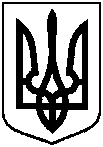 Проєктоприлюднено «__»_________2021 р.Про відмову Дахну Олександру Сергійовичу в наданні дозволу на розроблення проекту землеустрою щодо відведення земельної ділянки у власність за адресою: м. Суми, біля земельної ділянки з кадастровим номером 5910136300:06:001:0413, орієнтовною площею 0,1000 га 